Ո Ր Ո Շ ՈՒ Մ
14 հոկտեմբերի 2019 թվականի   N 1891-Ն ՎԱՆԱՁՈՐ ՀԱՄԱՅՆՔԻ 2019 ԹՎԱԿԱՆԻ ԲՅՈՒՋԵԻ ԾԱԽՍԵՐՈՒՄ ՓՈՓՈԽՈՒԹՅՈՒՆՆԵՐ ԿԱՏԱՐԵԼՈՒ ՄԱՍԻՆ  Հիմք ընդունելով Վանաձորի համայնքապետարանի աշխատակազմի ճարտարապետության և  քաղաքաշինության բաժնի պետի զեկուցագիրը և ղեկավարվելով «Հայաստանի Հանրապետության բյուջետային համակարգի մասին» ՀՀ օրենքի 33-րդ հոդվածի 3-րդ մասի, «Տեղական ինքնակառավարման մասին» ՀՀ օրենքի 35-րդ հոդվածի 1-ին մասի 24-րդ կետի և Վանաձոր համայնքի ավագանու 2018 թվականի նոյեմբերի 29-ի «Վանաձոր համայնքի 2019 թվականի բյուջեն հաստատելու մասին» թիվ 129-Ն որոշման 8-րդ կետի պահանջներով՝ որոշում եմ.1.Վանաձոր համայնքի 2019 թվականի բյուջեի ծախսային մասում կատարել 2 500 000 (երկու միլիոն հինգ հարյուր հազար) ՀՀ դրամի փոփոխություններ՝ համաձայն հավելվածի:	
2.Համայնքի բյուջեի տողերը համարել փոփոխված՝ սույն որոշման 1-ին կետից բխող փոփոխությանը համապատասխան:	
3.Սույն որոշումն ուժի մեջ է մտնում պաշտոնական հրապարկման օրվան հաջորդող տասներեորդ օրը:ՀԱՄԱՅՆՔԻ ՂԵԿԱՎԱՐ`   ՄԱՄԻԿՈՆ ԱՍԼԱՆՅԱՆՃիշտ է՝ԱՇԽԱՏԱԿԱԶՄԻ  ՔԱՐՏՈՒՂԱՐ					 	 Ա.ՕՀԱՆՅԱՆ
ՀԱՅԱՍՏԱՆԻ ՀԱՆՐԱՊԵՏՈՒԹՅԱՆ ՎԱՆԱՁՈՐ ՀԱՄԱՅՆՔԻ ՂԵԿԱՎԱՐ
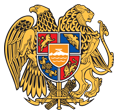 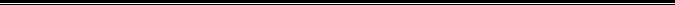 Հայաստանի Հանրապետության Լոռու մարզի Վանաձոր համայնք
Ք. Վանաձոր, Տիգրան Մեծի 22, Ֆաքս 0322 22250, Հեռ. 060 650044, 060 650040 vanadzor.lori@mta.gov.am, info@vanadzor.am